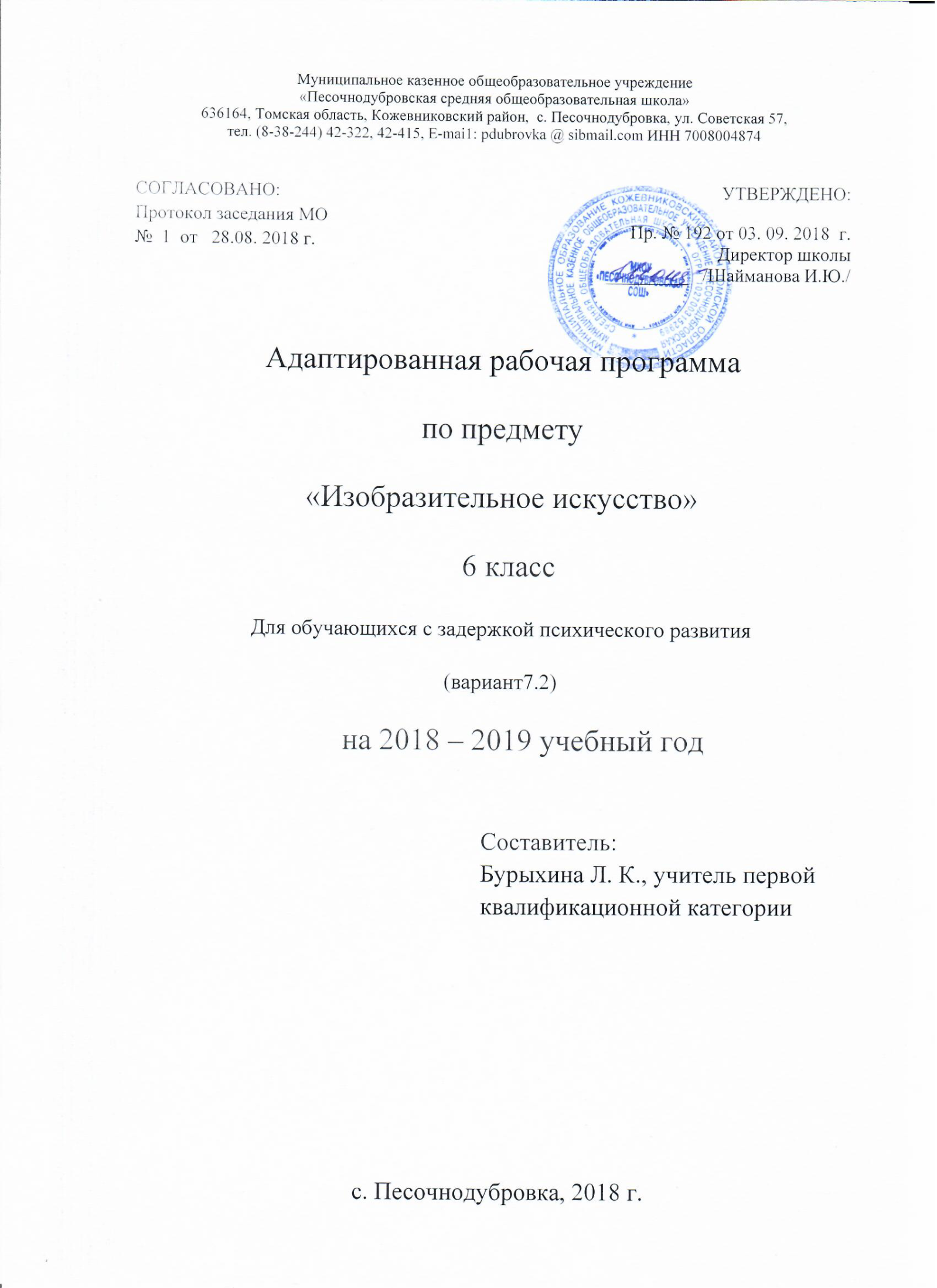 ПОЯСНИТЕЛЬНАЯ ЗАПИСКА	Адаптированная рабочая программа составлена Федерального государственногообразовательного стандарта основного общего образования (ФГОС ООО) обучающихся с ОВЗ и примерной адаптированной основной общеобразовательной программы основного общего образования обучающихся с ЗПР (вариант 7.2).                  Адаптированная рабочая программа для обучающихся с ограниченными возможностями здоровья (вариант 7.2) разработана на основе следующих нормативных документов:Федеральный закон от 29 декабря 2012 года №273-ФЗ «Об образовании в Российской Федерации»;Адаптированной образовательной программы основного общего образования МКОУ «Песочнодубровская  СОШ»; (Приказ № 102 от 31.08.2015г.)Устав МКОУ «Песочнодубровская СОШ»;Локальные акты школы.Программа отражает содержание обучения по предмету «Изобразительное искусство» с учетом особых образовательных потребностей обучающихся с задержкой психического развития (ЗПР).           Сущность специфических для варианта 7.2 образовательных потребностей в приложении к изучению предмета раскрывается в соответствующих разделах пояснительной записки, учитывается в распределении учебного содержания  по годам обучения и в календарно-тематическом планировании.                 Адаптированная программа по изобразительному искусству учитывает особенности познавательной деятельности учащихся, психофизические особенности развития детей. Коррекционная  работа на уроках изобразительного искусства  определяется программным содержанием, составом обучающихся данного класса, степенью и характером нарушения зрения обучающихся, характером нарушения познавательной деятельности, конкретной темой урока.По сравнению с остальными учебными предметами, развивающими рационально-логический тип мышления, изобразительное искусство направлено в основном на формирование эмоционально образного, художественного типа мышления, что является условием становления интеллектуальной деятельности растущей личности.Цели курса:- воспитание эстетических чувств, интереса к изобразительному искусству; обогащение нравственного опыта, представлений о добре и зле; воспитание нравственных чувств, уважения к культуре народов многонациональной России и других стран;- развитие воображения, желания и умения подходить к любой своей деятельности творчески; способности к восприятию искусства и окружающего мира; умений и навыков сотрудничества в художественной деятельности; - освоение первоначальных знаний о пластических искусствах: изобразительных, декоративно- прикладных, архитектуре  и дизайне — их роли в жизни человека и общества; - овладение элементарной художественной грамотой; формирование художественного кругозора и приобретение опыта работы в различных видах художественно творческой деятельности, разными художественными материалами; совершенствование эстетического вкуса.Перечисленные цели реализуются в конкретных задачах обучения:•  совершенствование эмоционально произведений искусства и окружающего мира;•  развитие способности видеть проявление художественной культуры в реальной жизни (музеи, архитектура, дизайн, скульптура и др.);•  формирование навыков работы с различными художественными материалами.Общая характеристика            Курс изобразительного искусства  имеет направленность на развитие эмоционально-ценностных отношений ребенка к миру. Овладение основами художественного языка, получение опыта эмоционально-ценностного, эстетического восприятия мира и художественно-творческой деятельности помогут школьникам при освоении смежных дисциплин, а дальнейшем станут основой отношения растущего человека к себе, окружающим людям, природе, науке, искусству и культуре в целом. Направленность на деятельностный и проблемный подходы в обучении искусству диктует необходимость экспериментирования обучающегося с разными художественными материалами, понимания их свойств и возможностей для создания выразительного образа. Разнообразие художественных материалов и техник, используемых на уроках, будет поддерживать интерес учащихся к художественному творчеству. В перечень нормативных документов, прилагаемых к стандарту, входят рекомендации к материально-техническому оснащению кабинетов изобразительного искусства всеми необходимыми материалами.Место учебного предмета «Изобразительное искусство» в учебном планеВ соответствии с федеральным базисным учебным планом и примерными программами начального общего образования на предмет  «Изобразительное искусство»  в 6 классе отводится  34 часа в год по 1 часу в неделю.   Описание ценностных ориентиров содержания учебного предмета      Приоритетная цель художественного образования в школе — духовно-нравственное развитие ребенка, т. е. формирование у него качеств, отвечающих представлениям об истинной человечности, о доброте и культурной полноценности в восприятии мира. Культуросозидающая роль программы состоит также в воспитании гражданственности и патриотизма. Прежде всего, обучающийся постигает искусство своей Родины, а потом знакомиться с искусством других народов. В основу программы положен принцип «от родного порога в мир общечеловеческой культуры». Россия — часть многообразного и целостного мира. Обучающийся шаг за шагом открывает многообразие культур разных народов и ценностные связи, объединяющие всех людей планеты. Природа и жизнь являются базисом формируемого  мироотношения.Связи искусства с жизнью человека, роль искусства в повседневном его бытии, в жизни общества, значение искусства в развитии каждого ребенка — главный смысловой стержень курса.Программа построена так, чтобы дать школьникам ясные представления о системе взаимодействия искусства с жизнью. Предусматривается широкое привлечение жизненного опыта детей, примеров из окружающей действительности. Работа на основе наблюдения и эстетического переживания окружающей реальности является важным условием освоения детьми программного материала. Стремление к выражению своего отношения к действительности должно служить источником развития образного мышления.Одна из главных задач курса — развитие у обучающегося интереса к внутреннему миру человека, способности углубления в себя, осознания своих внутренних переживаний. Это является залогом развития способности сопереживания.Любая тема по искусству должна быть не просто изучена, а прожита, т.е. пропущена через чувства ученика, а это возможно лишь в деятельностной форме, в форме личного творческого опыта. Только тогда, знания и умения по искусству становятся личностно значимыми, связываются с реальной жизнью и эмоционально окрашиваются, происходит развитие личности обучающегося, формируется его ценностное отношение к миру.Особый характер художественной информации нельзя адекватно передать словами. Эмоционально-ценностный, чувственный опыт, выраженный в искусстве, можно постичь только через собственное переживание — проживание художественного образа в форме художественных действий. Для этого необходимо освоение художественно-образного языка, средств художественной выразительности. Развитая способность к эмоциональному уподоблению — основа эстетической отзывчивости. В этом особая сила и своеобразие искусства: его содержание должно быть присвоено обучающемуся как собственный чувственный опыт. На этой основе происходит развитие чувств, освоение художественного опыта поколений и эмоционально-ценностных критериев жизни.Планируемые результаты изучения учебного предметаЛичностные результаты:- формирование у ребёнка ценностных ориентиров в области изобразительного искусства; - воспитание уважительного отношения к творчеству, как своему, так и других людей; - развитие самостоятельности в поиске решения различных изобразительных задач;-  формирование духовных и эстетических потребностей;-  овладение различными приёмами и техниками изобразительной деятельности;-  воспитание готовности к отстаиванию своего эстетического идеала;-  отработка навыков самостоятельной и групповой работы.Метапредметные результаты:Метапредметные результаты освоения курса обеспечиваются познавательными и коммуникативными учебными действиями, а также межпредметными связями с технологией, музыкой, литературой, историей и даже с математикой. Поскольку художественно-творческая изобразительная деятельность неразрывно связана с эстетическим видением действительности, на занятиях курса детьми изучается общеэстетический контекст. Это довольно широкий спектр понятий, усвоение которых поможет учащимся осознанно включиться в творческий процесс.Регулятивные УУД• Проговаривать последовательность действий на уроке.• Учиться работать по предложенному учителем плану.• Учиться отличать верно выполненное задание от неверного.• Учиться совместно с учителем и другими учениками давать эмоциональную оценку деятельности класса на уроке.Основой для формирования этих действий служит соблюдение технологии оценивания образовательных достижений.Познавательные УУД• Ориентироваться в своей системе знаний: отличать новое от уже известного с помощью учителя.• Делать предварительный отбор источников информации: ориентироваться в учебнике (на развороте, в оглавлении, в словаре).• Добывать новые знания: находить ответы на вопросы, используя учебник, свой жизненный опыт и информацию, полученную на уроке.• Перерабатывать полученную информацию: делать выводы в результате совместной работы всего класса.• Сравнивать и группировать произведения изобразительного искусства (по изобразительным средствам, жанрам и т.д.).• Преобразовывать информацию из одной формы в другую на основе заданных в учебнике и рабочей тетради алгоритмов самостоятельно выполнять творческие задания.Коммуникативные УУД• Уметь пользоваться языком изобразительного искусства:а) донести свою позицию до собеседника;б) оформить свою мысль в устной и письменной форме (на уровне одного предложения или небольшого текста).• Уметь слушать и понимать высказывания собеседников.• Уметь выразительно читать и пересказывать содержание текста.• Совместно договариваться о правилах общения и поведения в школе и на уроках изобразительного искусства и следовать им.• Учиться согласованно работать в группе:а) учиться планировать работу в группе;б) учиться распределять работу между участниками проекта;в) понимать общую задачу проекта и точно выполнять свою часть работы;г) уметь выполнять различные роли в группе (лидера, исполнителя, критика).Предметные результаты:- сформированность первоначальных представлений о роли изобразительного искусства в жизни и духовно-нравственном развитии человека;-  ознакомление учащихся с выразительными средствами различных видов изобразительного искусства и освоение некоторых из них;-  ознакомление учащихся с терминологией и классификацией изобразительного искусства;-  первичное ознакомление учащихся с отечественной и мировой культурой;-  получение детьми представлений о некоторых специфических формах художественной деятельности, базирующихся на ИКТ (цифровая     фотография, работа с компьютером, элементы мультипликации и пр.), а также декоративного искусства и дизайна.Содержание программы по предмету «Изобразительное искусство» 6 классРабочая программа рассматривает следующие распределение учебного плана.К концу обучения в  6  классе ученик достигнет следующих результатов:Выпускник научится:• понимать роль и место искусства в развитии культуры, ориентироваться в связях искусства с наукой и религией;• осознавать потенциал искусства в познании мира, в формировании отношения к человеку, природным и социальным явлениям;• понимать роль искусства в создании материальной среды обитания человека;• осознавать главные темы искусства и, обращаясь к ним в собственной художественно-творческой деятельности, создавать выразительные образы.Выпускник получит возможность научиться:• выделять и анализировать авторскую концепцию художественного образа в произведении искусства;• определять эстетические категории «прекрасное» и «безобразное», «комическое» и «трагическое» и др. в произведениях пластических искусств и использовать эти знания на практике;• различать произведения разных эпох, художественных стилей;• различать работы великих мастеров по художественной манере (по манере письма).Духовно-нравственные проблемы жизни и искусстваВыпускник научится:• понимать связи искусства с всемирной историей и историей Отечества;• осознавать роль искусства в формировании мировоззрения, в развитии религиозных представлений и в передаче духовно-нравственного опыта поколений;• осмысливать на основе произведений искусства морально-нравственную позицию автора и давать ей оценку, соотнося с собственной позицией;• передавать в собственной художественной деятельности красоту мира, выражать своё отношение к негативным явлениям жизни и искусства;• осознавать важность сохранения художественных ценностей для последующих поколений, роль художественных музеев в жизни страны, края, города.Выпускник получит возможность научиться:• понимать гражданское подвижничество художника в выявлении положительных и отрицательных сторон жизни в художественном образе;• осознавать необходимость развитого эстетического вкуса в жизни современного человека;• понимать специфику ориентированности отечественного искусства на приоритет этического над эстетическим.Язык пластических искусств и художественный образВыпускник научится:• эмоционально-ценностно относиться к природе, человеку, обществу; различать и передавать в художественно-творческой деятельности характер, эмоциональные состояния и своё отношение к ним средствами художественного языка;• понимать роль художественного образа и понятия «выразительность» в искусстве;• создавать композиции на заданную тему на плоскости и в пространстве, используя выразительные средства изобразительного искусства: композицию, форму, ритм, линию, цвет, объём, фактуру; различные художественные материалы для воплощения собственного художественно-творческого замысла в живописи, скульптуре, графике;• создавать средствами живописи, графики, скульптуры, декоративно-прикладного искусства образ человека: передавать на плоскости и в объёме пропорции лица, фигуры; характерные черты внешнего облика, одежды, украшений человека;• наблюдать, сравнивать, сопоставлять и анализировать геометрическую форму предмета; изображать предметы различной формы; использовать простые формы для создания выразительных образов в живописи, скульптуре, графике, художественном конструировании;Выпускник получит возможность научиться:• анализировать и высказывать суждение о своей творческой работе и работе одноклассников;• понимать и использовать в художественной работе материалы и средства художественной выразительности, соответствующие замыслу;• анализировать средства выразительности, используемые художниками, скульпторами, архитекторами, дизайнерами для создания художественного образа.Виды и жанры изобразительного искусстваВыпускник научится:• различать виды изобразительного искусства (рисунок, живопись, скульптура, художественное конструирование и дизайн, декоративно-прикладное искусство) и участвовать в художественно-творческой деятельности, используя различные художественные материалы и приёмы работы с ними для передачи собственного замысла;• различать виды декоративно-прикладных искусств, понимать их специфику;• различать жанры изобразительного искусства (портрет, пейзаж, натюрморт, бытовой, исторический, батальный жанры) и участвовать в художественно-творческой деятельности, используя различные художественные материалы и приёмы работы с ними для передачи собственного замысла.Выпускник получит возможность научиться:• определять шедевры национального и мирового изобразительного искусства;• понимать историческую ретроспективу становления жанров пластических искусств.Описание материально-технического обеспечения образовательного процесса Методические пособия для учащихся:Учебник: Л.А. Неменская   «Изобразительное искусство» 6 класс.  «Искусство в жизни человека» /  Под редакцией Б.М.Неменского: Москва, «Просвещение», 2013Методические пособия для учителя:Горяева Н.А. Уроки изобразительного искусства. Поурочные разработки к учебнику «Декоративно-прикладное искусство в жизни человека». 6 класс /Под ред. Б.М. Неменского.- М.: Просвещение, 2012 Учебник: Л.А. Неменская   «Изобразительное искусство» 6 класс.  «Искусство в жизни человека» /  Под редакцией Б. М .Неменского: Москва, «Просвещение», 2013Методические рекомендации по учебным предметам в части учета региональных, национальных и этнокультурных особенностей в соответствии с ФГОС. Оценочные материалыКашекова И.Э. Изобразительное искусство». Планируемые результаты. Система заданий Москва, «Просвещение»,2013 гО.В.Павлова Изобразительное искусство 5-7 классы Терминологические диктанты, кроссворды, тесты, викторины. Волгоград, «Учитель», 2015                Перечень учебно-методического обеспеченияДополнительные пособия для учителя: – О.В.Свиридова,  Изобразительное искусство: 6 класс. Поурочные планы по программе Б.М.Неменского – Волгоград: Учитель, 20010г.;– коллектив авторов под руководством Б.М.Неменского, Программа ИЗО и художественный труд. 1–9 классы. – М.: Просвещение, 20010; – Е.С. Туманова и др.,  Изобразительное искусство: 4-8 классы. В мире красок народного творчества – Волгоград: Учитель, 2009г.;– С.А.Казначеева, С.А.Бондарева,  Изобразительное искусство. Развитие цветового восприятия у школьников. 1-6классы. – Волгоград: Учитель, 2009г.;– О.В.Свиридова,  Изобразительное искусство: 5-8 классы. Проверочные и контрольные тесты– Волгоград: Учитель, 2009г.;Таблицы:1.Наброски технических деталей2.Перспектива круга и квадрата.3. Рисование фигуры человека4. Наблюдательная перспектива5.Рисование натюрморта из предметов труда.6. Рисование бидона, портфеля. Комплекты муляжей для рисования натюрморта.		Технические средства обучения:1.Компьютер.2.Интерактивная доска3.Мультимедийный проектор.4.ПринтерУчебно-практическое оборудование:  классная доска с магнитной поверхностью и набором приспособлений для крепления таблиц, схем.Календарно-тематическое планированиеI четверть «Виды изобразительного искусства и основы образного языка»СодержаниеКоличество часовВиды изобразительного искусства и основы образного языка» 8Мир наших вещей. Натюрморт8Вглядываясь в человека. Портрет10Человек и пространство. Пейзаж8всего34№ урокаТема урокаВиды деятельностиВид контроляКол-во часовДата1Изобразительное искусство Семья пространственных искусств.Использовать выразительные возможности графических материалов при работе с натуры.Текущий 12Рисунок – основа изобразительного творчества.Использовать линию в собственной творческой работе.Текущий 13Линия и ее выразительные возможности.  Ритм линийИспользовать выразительные средства графики (тон, линия)Текущий 14Пятно как средство выражения. Ритм пятенВыполнять цветовые растяжки по заданному цветуТекущий 15Цвет. Основы цветоведения.Овладеть навыками механического смешения цветовТекущий 16Цвет в произведениях живописиОвладеть навыками получения тонов цветаТекущий 17Объемные изображения в скульптуре.Овладеть навыками работы с пластическим материаломТекущий 18Основы языка изображения.Определять выразительные возможности цветаТекущий19Реальность и фантазия в творчестве художника.Творчески работать, используя выразительные возможности графических материалов (карандаш )Текущий110Изображение предметного мира – натюрморт.Иметь представление о выдающихся художниках и их произведениях в жанре натюрморта.Текущий 111Понятие формы, Многообразие форм окружающего мира.Разделять сложную форму предмета на простые геометрические фигуры.Текущий 112Изображение объема на плоскости и линейная перспективаПрименять полученные знания в практической работе с натуры.Текущий113Освещение. Свет и тень.Применять основы изобразительной грамоты: светотень.Текущий114Натюрморт в графике.Составлять натюрмортную композицию на плоскости.Текущий115Цвет в натюрмортеРаботать в технике печатной графикиТекущий116Выразительные возможности натюрморта.Работать  гуашью; анализировать цветовой     строй     знакомых произведенийтекущий117Образ человека, главная тема искусстваРаспознавать жанры изобразительного искусства,  портреты, выполненные  выдающимися      художниками.текущий118Конструкция головы человека и ее пропорции.Применять полученные знания в практической работе.текущий119	Изображение головы человека в пространстве».Выполнять элементы головытекущий120Портрет в скульптуре.Выполнить автопортрет. текущий121Графический портретный рисунокПовторение закономерностей в конструкции головы человека.текущий122Сатирические образы человека.Использовать  выразительность        графических средств и материала текущий123Образные возможности освещения в портретеВыполнять портрет с различным освещением.текущий124Роль цвета в портрете.Применять в практической работе знания по  основам   изобразительной грамоты (светотень).Текущий125Великие портретисты.Анализировать выразительные возможности цвета.Текущий126Портрет в изобразительном искусстве XX векаОвладевать опытом создания портрета в цвете различными материалами.Текущий127Жанры в изобразительном искусстве Различать жанры ИЗО -Портрет. Натюрморт. Пейзаж.текущий128Изображение пространстваПрименять правила линейной и воздушной перспективы, изменения тона и цвета предметов по мере удаления.Текущий129Правила построения перспективыНаблюдать пространственные сокращения (в нашем восприятии) уходящих вдаль предметов.Текущий130Пейзаж - большой мир.Осваивать навыки передачи в цвете состояний природы и настроения человека.Текущий131Пейзаж настроения. Природа и художникОпределять особенности и способы изображения пространства в различные эпохи.Текущий132Пейзаж в русской живописи. Работать гуашью, используя основные средства художественной выразительности (композиция, цвет, светотень, перспектива) в творческой работе по памяти и представлению.Текущий133Пейзаж в графике. Осваивать навыки создания пейзажных зарисовок и наблюдательной перспективы при изображении пейзажа.Текущий134Городской пейзаж.Работать гуашью, используя основные средства художественной выразительности (композиция, цвет, светотень, перспектива) в творческой работе по памяти и представлению.Текущий1